Ekwipunek Na Biwak Drużyny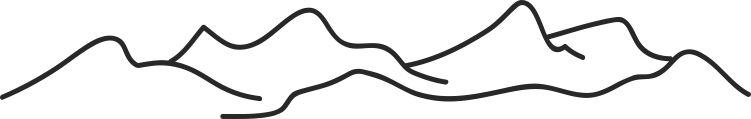 
Wszystko trzeba spakować w jeden duży plecak. Proszę nie brać na Biwak urządzeń elektronicznych tj. telefony komórkowe, których nie wolno używać podczas biwaku, które mogą się zgubić lub zniszczyć. __Mundur__Pas__Chusta__Szare Rajstopy__Podkolanówki__Furażerka__Bielizna   __Skarpety__Podkoszulki__Ciepła piżama__Czapka, rękawiczki, szalik __Latarka__Scyzoryk__Długie Spodnie__Krótkie Spodenki__2 Koszulki z krótkim rękawem(Harcerskie lub bez wzorów- jednolite, kolory natury)__Koszulka z długim rękawem__Sweter (fleece) lub bluza__Kurtka Nieprzemakalna / Poncho__Wygodne buty: Trampki/ Adidasy/ lub Traperki __Mały Ręcznik__Pasta i Szczoteczka do Zębów__Mydło__Szczotka oraz Gumki do Włosów__Dezodorant__Zeszyt i długopis/ołówek__Śpiewnik__Zegarek__Menażka (Naczynia)__Kubek __Sztućce__Butelka na wodę!!!__Ścierka__Śpiwór__Koc__Poduszka__Karimata/Yoga Mat